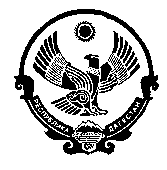 АДМИНИСТРАЦИЯ МУНИЦИПАЛЬНОГО ОБРАЗОВАНИЯ СЕЛЬСКОЕ  ПОСЕЛЕНИЯ «СЕЛЬСОВЕТ НЕЧАЕВСКИЙ»КИЗИЛЮРТОВСКОГО РАЙОНА РЕСПУБЛИКИ ДАГЕСТАНП О С Т А Н О В Л Е Н И Е15 августа 2016 г.                                                                          № 11Об утверждении форм документов В соответствии со статьей 3.3 Федерального закона от 25.10.2001 г. № 137-ФЗ «О введении в действие Земельного кодекса Российской Федерации», статьями 39.11 и 39.12 Земельного кодекса Российской Федерации от 25.10.2001г. № 136-ФЗ и в целях приведения документации по проведению открытых аукционов по продаже права на заключение договоров аренды земельных участков в соответствие с требованиями действующего законодательства:Утвердить:  Примерную форму заявки на участие в аукционе по продаже права на заключение договора аренды земельного участка, находящегося в муниципальной собственности сельского поселения «сельсовет Нечаевский» (приложение 1);  Примерную форму соглашения о задатке (приложение 2); Примерную форму договора аренды земельного участка с передаточным актом (приложение 3).  Опубликовать настоящее постановление на официальном сайте сельского поселения «сельсовет Нечаевский» (http://с-нечаевка.рф).Глава МО СП «сельсовет Нечаевский»                                        Цахилаев З. А.  Приложение 1к постановлению главы    СП «сельсовет Нечаевский»от 15.08.2016г. № 11ЗАЯВКА НА УЧАСТИЕ В АУКЦИОНЕпо продаже права на заключение договора аренды земельного участка, находящегося в муниципальной собственности сельского поселения «сельсовет Нечаевский»(ПРИМЕРНАЯ ФОРМА)В Администрацию сельского поселения «сельсовет Нечаевский» 1. Заявитель _______________________________________________________________________________________________________                            (Ф.И.О. для физического лица или ИП, наименование для юридического лица с указанием организационно-правовой формы)в лице ____________________________________________________________________________(Ф.И.О. руководителя (с указанием должности) для юридического лица)действующий на основании1 _________________________________________________________________(Устав, Положение и т.д.)	принял решение об участии в аукционе на право заключения договора аренды на Объект (лот) аукциона:и обязуется обеспечить поступление задатка в размере______ руб. ________(сумма прописью), в сроки и в порядке установленные в Извещении о проведении аукциона на указанный лот.Заявитель обязуется:Соблюдать условия и порядок проведения аукциона, содержащиеся в Извещении о проведении аукциона.В случае признания Победителем аукциона заключить договор аренды с Администрацией, подписать акт приема-передачи  в соответствии с порядком, сроками и требованиями, установленными Извещением о проведении аукциона и договором аренды.  Использовать Объект (лот) аукциона в соответствии с разрешенным использованием, указанным в Извещении о проведении аукциона и договоре аренды.Заявителю понятны все требования и положения Извещения о проведении аукциона. Заявителю известно фактическое состояние и технические характеристики Объекта (лота) аукциона (п.1.) и он не имеет претензий к ним.Заявитель извещён о том, что он вправе отозвать Заявку в любое время до установленных даты и времени окончания подачи заявок на участие в аукционе, в порядке, установленном в Извещении о проведении аукциона.Изменение разрешенного использования Объекта (лота) аукциона, переданного в аренду по результатам аукциона, в течение срока действия договора аренды не допускается.Ответственность за достоверность представленных документов и информации несет Заявитель. Заявитель подтверждает, что на дату подписания настоящей Заявки ознакомлен с порядком проведения аукциона, порядком внесения задатка, Извещением о проведении аукциона и проектом договора аренды, и они ему понятны. Заявитель подтверждает, что надлежащим образом идентифицировал и ознакомлен с реальным состоянием выставляемого на аукцион Объекта (лота) аукциона в результате осмотра, который осуществляется по адресу нахождения Объекта (лота) аукциона. Заявитель осведомлен и согласен с тем, что Администрация не несет ответственности за ущерб, который может быть причинен Заявителю отменой аукциона, внесением изменений в извещение о проведении аукциона или снятием с аукциона Объекта (лота) аукциона, а также приостановлением организации и проведения аукциона.Условия аукциона по данному Объекту (лоту) аукциона, порядок и условия заключения договора аренды с Участником аукциона являются условиями публичной оферты, а подача Заявки на участие в аукционе является акцептом такой оферты.В соответствии с Федеральным законом от 27.07.2006 г. №152-ФЗ « О персональных данных», подавая Заявку, Заявитель дает согласие на обработку персональных данных, указанных в представленных документах и информации.Платежные реквизиты Заявителя:____________________________________________________________________________________________________________________(Ф.И.О. для физического лица или ИП, наименование для юридического лица)_______________________________________________________________________________________________________________________(Наименование Банка в котором у Заявителя открыт счет; название города, где находится банк)______________________________________________________________________________________________________________(название отделения Банка указывается физическими лицами - клиентами ОАО Сбербанк России)Заявитель (представитель Заявителя, действующий по доверенности): ____________________________________________________________________________(Должность и подпись Заявителя или его уполномоченного представителя, индивидуального предпринимателя или юридического лица)М.П. (при наличии)______________________________________1 Заполняется при подаче Заявки юридическим лицом2 Заполняется при подаче Заявки лицом, действующим по доверенности3 ИНН для физических лиц (при наличии) 12 знаков, ИНН для юридических лиц 10 знаков. Заявители – физические лица указывают ИНН в соответствии со свидетельством о постановке на учет физического лица в налоговом органе.4 КПП для юридических лиц и индивидуальных предпринимателей.Приложение 2к постановлению главы   СП «сельсовет Нечаевский»от 15.08.2016г. № 11СОГЛАШЕНИЕ О ЗАДАТКЕ(ПРИМЕРНАЯ ФОРМА) ____________________                                      « ____» ______________г. Администрация муниципального образования сельское поселения «сельсовет Нечаевский» Кизилюртовского района Республики Дагестан, зарегистрированная Межрайонной Инспекцией ФНС России № 8 РД за ОГРН 1120546000321, ИНН 0516011285, ОКАТО 82226850000, ОКТМО 82626450, расположенная по адресу: Республика Дагестан, Кизилюртовский район, с.Нечаевка, ул. И. Шамиля, д.1, в лице главы сельского поселения ________________________________, действующего на основании Устава, именуемая в дальнейшем «Организатор аукциона», с одной стороны, и _______________________, именуемый (ое,ая) в дальнейшем «Заявитель», в лице _____________________, действующего на основании _________________, с другой стороны, в соответствии с частью 1 статьи 380 Гражданского кодекса Российской Федерации, заключили настоящее Соглашение о нижеследующем: 1. ПРЕДМЕТ СОГЛАШЕНИЯ Заявитель в доказательство намерения на заключение соответствующего договора аренды, в случае победы на аукционе на право заключения договора аренды земельного участка, расположенного по адресу: ________________________ (далее - Аукцион), а также в качестве гарантии надлежащего исполнения своих обязательств, в счет причитающихся с него по договору платежей, перечисляет денежные средства в размере ____________ руб. (________ рублей ____ коп.), предусмотренном разделом 2 настоящего Соглашения. 2. ПОРЯДОК ПЕРЕЧИСЛЕНИЯ ДЕНЕЖНЫХ СРЕДСТВ  2.1. Заявитель перечисляет денежные средства (п.1) по следующим банковским реквизитам: Получатель платежа: Администрация муниципального образования  сельское поселения «сельсовет Нечаевский». ИНН 0516011285, ОКАТО 82226850000, ОКТМО 82626450. Банк получателя: - Отделение Национального Банка Республики Дагестан Банка России БИК 048209001 Расчетный счет: 40 101 810 600 000 010021. КБК 001 1 11 05025 10 0000 120.Назначение платежа: «Задаток для участия в аукционе «__»________ 20__ (дата аукциона), № лота __ по Соглашению о задатке от «____»______ 20__ №___ (при наличии реквизитов Соглашения), НДС не облагается».  2.2. Заявитель обеспечивает поступление денежных средств в срок не позднее одного рабочего дня после окончания приема заявок. 2.3. Платежи (п.1) осуществляются исключительно Заявителем только в форме безналичного расчета в российских рублях. 2.4. В случае установления Комиссией по земельным торгам не поступления в указанный в Извещении о проведении аукциона срок и порядке суммы задатка, обязательства Заявителя по внесению задатка считаются неисполненными.  3. ВОЗВРАТ ДЕНЕЖНЫХ СРЕДСТВ3.1. Возврат денежных средств Заявителю осуществляется по реквизитам, указанным в Заявке на участие в аукционе. 3.2. Задаток Заявителю, подавшему Заявку после окончания установленного срока приема Заявок, возвращается в течение 3 (трех) рабочих дней с даты подписания протокола о результатах аукциона. 3.3. Задаток Заявителю, отозвавшему Заявку на участие в аукционе до дня окончания срока приема Заявок, возвращается такому Заявителю в течение 3 (трёх) рабочих дней со дня поступления уведомления об отзыве Заявки на участие в аукционе. В случае отзыва Заявки на участие в аукционе Заявителем позднее дня окончания срока приема Заявок задаток возвращается в порядке, установленном для Участников аукциона. 3.4. Задаток Заявителю, не допущенному к участию в аукционе, возвращается такому Заявителю в течение 3 (трёх) рабочих дней со дня подписания Протокола рассмотрения (приема) Заявок. 3.5. Задатки лицам участвовавшим в аукционе, но не победившим в нем, возвращаются в течение 3 (трёх) рабочих дней со дня подписания Протокола о результатах аукциона. 3.6. Задатки участникам, не участвовавшим в аукционе, возвращаются в порядке, предусмотренном п. 3.5. 
   3.7. Задаток, внесенный лицом, признанным Победителем аукциона/Единственным участником аукциона/ Участником единственно принявшим участие в аукционе засчитывается в счет арендной платы за земельный участок. 3.8. В случае отказа Победителя аукциона/ Единственного участника/ Участника единственно принявшего участие в аукционе от заключения договора аренды либо при уклонении Победителя аукциона/ Единственного участника/ Участника единственно принявшего участие в аукционе от заключения договора аренды, задаток ему не возвращается. 3.9. В случае отмены Аукциона, поступивший задаток возвращается в течение 3 (трех) дней со дня принятия решения об отказе в проведении аукциона. 3.10. В случае изменения реквизитов Заявителя/Участника для возврата задатка, указанных в Заявке, Заявитель/Участник должен направить в адрес Организатора аукциона уведомление об их изменении до дня проведения аукциона, при этом задаток возвращается Заявителю/Участнику в порядке, установленном настоящим разделом. 4. ОТВЕТСТВЕННОСТЬ СТОРОН 4.1. Ответственность сторон за неисполнение либо ненадлежащее исполнение настоящего Соглашения наступает в соответствии с действующим законодательством Российской Федерации и законодательством Республики Дагестан. 4.2. Все споры и разногласия, которые могут возникнуть в результате исполнения Сторонами условий настоящего Соглашения, будут по возможности решаться путем переговоров. В случае невозможности разрешения споров путем переговоров Стороны рассматривают их в установленном законом порядке. 5. СРОК ДЕЙСТВИЯ СОГЛАШЕНИЯ5.1. Соглашение вступает в силу с момента подписания его Сторонами. 5.2. Соглашение прекращает свое действие с момента надлежащего исполнения Сторонами взятых на себя обязательств. 6. ЗАКЛЮЧИТЕЛЬНЫЕ ПОЛОЖЕНИЯ6.1. Все изменения и дополнения к настоящему Соглашению, включая уточнение реквизитов Заявителя, оформляются письменно дополнительным соглашением. 6.2. Настоящее Соглашение составлено в 2 (двух) подлинных экземплярах 7. ЮРИДИЧЕСКИЕ АДРЕСА И РЕКВИЗИТЫ СТОРОН Организатор аукциона _____________________________________ Заявитель _____________________________________ 8. ПОДПИСИ СТОРОН Организатор аукциона Должность ____________________/_________________________/                              Подпись                                            Ф.И.О. Заявитель                      ____________________/_________________________/                              Подпись                                            Ф.И.О. Приложение 3к постановлению главы   СП «сельсовет Нечаевский»от 15.08.2016г. № 11ДОГОВОР АРЕНДЫ ЗЕМЕЛЬНОГО УЧАСТКА (ПРИМЕРНАЯ ФОРМА)с. Нечаевка№ __________                                                          _____.____.20____ г.  На основании протокола заседания Аукционной комиссии от _______ 20__ г. № __________Администрация муниципального образования сельское поселения «сельсовет Нечаевский» Кизилюртовского района Республики Дагестан, зарегистрированная Межрайонной Инспекцией ФНС России № 8 РД за ОГРН 1120546000321, ИНН 0516011285, ОКАТО 82226850000, ОКТМО 82626450, расположенная по адресу: Республика Дагестан, Кизилюртовский район, с.Нечаевка, ул. И. Шамиля, д.1, в лице главы сельского поселения ________________________________, действующего на основании Устава,	(Ф.И.О.)именуемая в дальнейшем «Арендодатель», и(для физических лиц) гражданин(ка) ________________________,                                                                              (Ф.И.О.)дата рождения- ________г., место рождения - ________, мужского/женского пола, паспорт серия ___________, выдан _______, дата выдачи - _________ г., проживающий(щая) по адресу: ____________, семейное положение -_____________, (при наличии оснований – реквизиты нотариально заверенного согласия супруга на совершение сделки) именуемый(ая) в дальнейшем «Арендатор»,    (для юридических лиц) _______________________________________________________________________________________________________                            (Ф.И.О. для физического лица или ИП, наименование для юридического лица с указанием организационно-правовой формы)ОГРН и дата его присвоения и наименование органа присвоившего ОГРН, ИНН, КПП, юридический и почтовый адреса,в лице ____________________________________________________________________________(Ф.И.О. руководителя (с указанием должности) для юридического лица)действующее на основании1 _________________________________________________________________(Устав, Положение и т.д.) именуемое в дальнейшем «Арендатор», и именуемые в дальнейшем «Стороны», заключили настоящий договор (далее - Договор) о нижеследующем:1. Предмет Договора 1.1. Арендодатель предоставляет, а Арендатор принимает в аренду земельный участок категории земель __________________ с кадастровым номером __________________, находящийся по адресу: РД, Кизилюртовский район, Нечаевка, ______________ (далее - Участок), в границах, указанных в кадастровом плане Участка, прилагаемом к настоящему Договору и являющемся его неотъемлемой частью, общей площадью _________________ кв. м., с видом разрешенного использования - _________________________. 1.2. На Участке объекты недвижимого имущества отсутствуют.  1.3. В отношении Участка  ограничения использования и обременения не установлены.Срок Договора Срок аренды Участка -__________________ лет со дня подписания                                                                                                     (цифрами и прописью) настоящего договора Сторонами. 	Размер и условия внесения арендной платыГодовой размер арендной платы за Участок составляет________________ рублей.                                    (сумма цифрами и прописью)  3.2. Арендная плата вносится Арендатором ежеквартально равными долями от указанной в расчёте суммы не позднее 15-го числа месяца, следующего за отчётным кварталом перечислением на счёт Арендодателя, открытый в УФК по Республике Дагестан и указанный в п. 9 настоящего договора. 3.3. Арендная плата начисляется с момента подписания настоящего договора Сторонами. Задаток в сумме ___________________ руб.,                                                                                                                         (сумма цифрами и прописью) перечисленный Арендатором, засчитывается в счет оплаты арендной платы. Исполнением обязательства по внесению арендной платы является представление Арендатором платежных документов, подтверждающих перечисление арендной платы на счет Арендодателя.3.4. Размер арендной платы пересматривается в случае перевода земельного участка из одной категории земель в другую или изменения разрешенного использования земельного участка в соответствии с требованиями законодательства Российской Федерации.3.5. Размер арендной платы изменяется ежегодно путем корректировки индекса инфляции на текущий финансовый год в соответствии с федеральным законом о федеральном бюджете на соответствующий год, а также при изменении рыночной стоимости земельного участка, но не чаще чем 1 раз в год. При этом арендная плата подлежит перерасчету по состоянию на 1 января года, следующего за годом, в котором была проведена оценка, осуществленная не более чем за 6 месяцев до перерасчета арендной платы.В случае изменения рыночной стоимости земельного участка размер уровня инфляции в этом году не применяется.Размер арендной платы изменяется и подлежит обязательной уплате Арендатором в каждом случае изменения (введения) полномочным органом базового размера арендной платы, коэффициентов, применяемых при расчёте арендной платы (в том числе коэффициентов индексации), без согласования с Арендатором и без внесения соответствующих изменений и дополнений в настоящий договор. Стороны считают размер арендной платы изменённым со дня введения нового базового размера арендной платы, новых коэффициентов расчёта, а также с даты принятия соответствующего распорядительного акта об изменении категории земель или разрешённого использования земельного участка. Уведомление Арендатора производится Арендодателем путем размещения информации об изменении размера арендной платы на 
официальном сайте сельского поселения «сельсовет Нечаевский» в информационно-телекоммуникационной сети Интернет, в разделе «Объявления», после чего стороны самостоятельно пересчитывают арендную плату по договору.3.6. В случае передачи Участка в субаренду размер арендной платы в пределах срока договора субаренды определяется в соответствии с законодательством Российской Федерации об оценочной деятельности, но не может быть ниже размера арендной платы по настоящему Договору.3.7. Не использование Участка Арендатором не может служить основанием для невнесения ежегодной арендной платы в установленные сроки.3.8. При поступлении очередного платежа сначала зачисляются денежные средства в счет погашения пени, остаток – в счет оплаты по арендной плате.Права и обязанности Сторон 4.1. Арендодатель имеет право: 4.1.1. Требовать досрочного расторжения Договора при использовании земельного участка не по целевому назначению, при использовании способами, приводящими к его порче, при невнесении арендной платы за 2 и более квартала, при нарушении срока освоения земельного участка, а также в случае нарушения Арендатором других условий Договора. 4.1.2. На беспрепятственный доступ на территорию арендуемого земельного участка с целью его осмотра на предмет соблюдения условий Договора. 4.1.3. На возмещение убытков, причиненных ухудшением качества Участка и экологической обстановки в результате хозяйственной деятельности арендатора, а также по иным основаниям, предусмотренным законодательством Российской Федерации. 4.2. Арендодатель обязан: 4.2.1. Выполнять в полном объеме все условия Договора. 4.2.2. Передать Арендатору Участок по акту приема-передачи в течение 10 дней с момента подписания настоящего договора. 4.2.3. Письменно в десятидневный срок уведомить Арендатора об изменении организационно-правового статуса и наименования юридического лица, паспортных данных физического лица, регистрационных данных предпринимателя, юридического или почтового адреса, адреса электронной почты, а также иных реквизитов. При невыполнении данного условия все письма и другие документы, посланные по адресу, указанному в договоре, считаются врученными Арендатору. 4.2.4. Своевременно производить перерасчет арендной платы и своевременно информировать об этом Арендатора. 4.3. Арендатор имеет право: 4.3.1. Использовать Участок на условиях, установленных Договором. 4.3.2. Передавать арендованный земельный участок в субаренду без согласия собственника земельного участка при условии его уведомления.  4.3.3. По истечении срока действия Договора в преимущественном порядке перед другими лицами заключить договор аренды на новый срок на согласованных Сторонами условиях по письменному заявлению, направленному Арендодателю не позднее, чем за 3 (три) месяца до истечения срока действия Договора. 4.3.4. Передавать свои права и обязанности по договору третьим лицам без согласия собственника земельного участка при условии его уведомления.  4.4. Арендатор обязан: 4.4.1. Выполнять в полном объеме все условия Договора.  4.4.2. Использовать Участок в соответствии с целевым назначением и разрешенным использованием.  4.4.3. В течение двух лет освоить земельный участок. 4.4.4.Уплачивать в размере и на условиях, установленных Договором, арендную плату. 4.4.5. Обеспечить Арендодателю (его законным представителям), представителям органов государственного земельного контроля доступ на Участок по их требованию. 4.4.6. Письменно сообщить Арендодателю не позднее, чем за 3 (три) месяца о предстоящем освобождении Участка как в связи с окончанием срока действия Договора, так и при досрочном его освобождении. 4.4.7. Не допускать действий, приводящих к ухудшению экологической обстановки на Участке и прилегающих к нему территориях, а также выполнять работы по благоустройству территории; соблюдать правила благоустройства и санитарного порядка в радиусе 10 м. от Участка, сохранять межевые, геодезические и другие специальные знаки.  Не допускать загрязнение, захламление,  деградацию и ухудшение  земли. 4.4.8. Обеспечить соблюдение норм действующего законодательства при осуществлении хозяйственной деятельности. Соблюдать при использовании земельного участка технические регламенты о требованиях пожарной безопасности, градостроительные регламенты, экологические, санитарно-эпидемиологические требования, в том числе государственные санитарно-эпидемиологические правила и гигиенические нормативы, а также иные правовые акты, которые содержат обязательные требования к состоянию и эксплуатации земельных участков.Обеспечить сохранность расположенных на Участке, а также под землей, объектов коммунально-бытового назначения, объектов инженерной инфраструктуры. 4.4.9. Письменно в десятидневный срок уведомить Арендодателя об изменении своих реквизитов. 4.4.10. Зарегистрировать настоящий Договор в течении 60 календарных дней в органе, осуществляющем государственную регистрацию прав на недвижимое имущество и сделок с ним. В месячный срок после подписания настоящего Договора и/или дополнительных соглашений к нему предоставить Арендодателю доказательства передачи всех необходимых документов в орган, уполномоченный осуществлять государственную регистрацию прав на недвижимое имущество и сделок с ним (копию расписки или иного документа, подтверждающего обращение в уполномоченный орган). В пятидневный срок со дня внесения записи в государственный реестр известить Арендодателя о произведенной государственной регистрации настоящего Договора в  отделе Управления Росреестра по РД путем предоставления копии подтверждающего документа. 4.4.11. В случае отчуждения принадлежащих Арендатору зданий, сооружений и помещений в них,  расположенных на земельном участке, их частях или долях в праве на эти объекты в пятидневный срок с момента регистрации сделки письменно известить Арендодателя и в тот же срок обратиться в уполномоченный орган с ходатайством об изменении, либо прекращении ранее установленного права на земельный участок либо его частей. 4.5. Арендодатель и Арендатор имеют иные права и несут иные обязанности, установленные законодательством Российской Федерации.Ответственность Сторон 5.1. За нарушение условий Договора Стороны несут ответственность, предусмотренную законодательством Российской Федерации. 5.2. За нарушение срока внесения арендной платы по Договору, Арендатор выплачивает Арендодателю пени из расчета 0,2 % от размера невнесенной арендной платы за каждый календарный день просрочки. Пени перечисляются в порядке, предусмотренном для перечисления арендной платы по Договору. 5.3. Ответственность Сторон за нарушение обязательств по Договору, вызванных действием обстоятельств непреодолимой силы, регулируется законодательством Российской Федерации.5.4. За действия (бездействие) третьих лиц на земельном участке и прилегающей к нему территории ответственность несет Арендатор. Действия (бездействие) третьих лиц на земельном участке и прилегающей к нему территории, действующих как по соглашению с Арендатором, так и без такового, считаются действиями (бездействием) самого Арендатора.5.5. В случае выявления Арендодателем факта использования земельного участка в целях, не предусмотренных видом разрешенного использования, указанным в пункте 1.1. Договора, Арендатор уплачивает штраф в размере 50 % от годовой арендной платы, установленной договором, но не менее 25 000 рублей. Если Арендатор в течение года со дня установления Арендодателем факта данного нарушения не привел правоустанавливающие и правоудостоверяющие документы в соответствие с фактическим видом использования земельного участка или не привел фактическое использование земельного участка в соответствие с п. 1.1 Договора, Арендодатель вправе применить указанный в данном пункте штраф повторно и требовать досрочного расторжения Договора.Изменение, расторжение и прекращение Договора 6.1. Все изменения и (или) дополнения к Договору оформляются Сторонами в письменной форме. 6.2. Договор может быть расторгнут по требованию Арендодателя по решению суда на основании и в порядке, установленном гражданским законодательством, а также в случаях, указанных в пункте 4.1.1.Основания для досрочного расторжения договора аренды Участка по инициативе Арендодателя:неиспользование Участка в указанных целях в течение трех лет, за исключением времени, в течение которого Участок не мог быть использован по назначению из-за стихийных бедствий или ввиду иных обстоятельств, исключающих такое использование;изъятие Участка для государственных или муниципальных нужд в соответствии с правилами, установленными статьей 55 Земельного кодекса РФ;реквизиция  Участка в соответствии с правилами, установленными статьей 51 Земельного кодекса РФ; невнесение ежегодной арендной платы и пени в полном объеме в течение двух сроков подряд, а также в случаях,  предусмотренных действующим законодательством. 6.3. При прекращении Договора Арендатор обязан вернуть Арендодателю Участок в надлежащем состоянии.6.4. В  случае расторжения договора по инициативе Арендатора, либо по инициативе Арендодателя (вследствие нарушения Арендатором условий Договора)  неотделимые улучшения переходят в собственность Арендодателя без возмещения их стоимости Арендатору.Рассмотрение и урегулирование споров 7.1. Все споры между Сторонами, возникающие по Договору, разрешаются в соответствии с законодательством Российской Федерации.Особые условия договора 8.1. Срок действия договора субаренды не может превышать срок действия Договора. 8.2. При досрочном расторжении Договора договор субаренды земельного участка прекращает свое действие. 8.3. Расходы по государственной регистрации Договора, а также изменений и дополнений к нему возлагаются на Арендатора. 8.4. Договор составлен в 3 (трех) экземплярах на четырех листах, имеющих одинаковую юридическую силу, из которых по одному экземпляру хранится у Сторон, один экземпляр передается в орган, осуществляющий государственную регистрацию прав на недвижимое имущество и сделок с ним.8.5. Внесение изменений в заключенный по результатам аукциона или в случае признания аукциона несостоявшимся с лицами, указанными в пункте 13, 14 или 20 статьи 39.12 ЗК РФ, договор аренды земельного участка, находящегося в государственной или муниципальной собственности, в части изменения видов разрешенного использования такого земельного участка не допускается.8.6. В соответствии со ст.39.6 ЗК РФ арендатор земельного участка не имеет право на заключение нового договора аренды  по истечении срока действия договора.  9. Реквизиты СторонИНН 0516011285, ОГРН 1120546000321; ОКАТО 82226850000, ОКТМО 82626450 индекс  368109, Республика Дагестан, Кизилюртовский район, с.Нечаевка, ул.И. Шамиля, д.1, тел. +7 928 572-27-97(заполняется индивидуальным предпринимателем, физическим лицом)Паспортные данные: серия……………………№ ……………… дата выдачи «…....» ………………..….г.кем выдан………………………………………………………………………………….Место жительства ……………………………………………………………………...Контактный телефон ………………………………………………………………………..Свидетельство о государственной регистрации (для индивидуального предпринимателя): от «…....» …………г. №………(заполняется юридическим лицом)Местонахождения, адрес Заявителя …………………………………………........................................Контактный телефон….…..…………………………………………………………………Представитель Заявителя2 ……………………………………………………………(Ф.И.О.)Действует на основании доверенности от «…..»…………20..….г., № …………………………………….Паспортные данные представителя: серия ………..……№ ………., дата выдачи «…....» …… .…....г.кем выдан..……………………………………..………………………………………Место жительства …………………………………………………………………….. Контактный телефон……………………………………………………………….Дата аукциона:………..………. № Лота… …общая площадь Объекта (лота)........................., Местоположение (адрес) Объекта (лота) аукциона …………………………………………………...…ИНН3 ЗаявителяКПП4 Заявителяр/с или (л/с)р/с или (л/с)к/ск/сБИКИНН отделения Банка (для физических лиц – клиентов ОАО Сбербанк России)ИНН отделения Банка (для физических лиц – клиентов ОАО Сбербанк России)ИНН отделения Банка (для физических лиц – клиентов ОАО Сбербанк России)ИНН отделения Банка (для физических лиц – клиентов ОАО Сбербанк России)ИНН отделения Банка (для физических лиц – клиентов ОАО Сбербанк России)ИНН отделения Банка (для физических лиц – клиентов ОАО Сбербанк России)ИНН отделения Банка (для физических лиц – клиентов ОАО Сбербанк России)ИНН отделения Банка (для физических лиц – клиентов ОАО Сбербанк России)ИНН отделения Банка (для физических лиц – клиентов ОАО Сбербанк России)ИНН отделения Банка (для физических лиц – клиентов ОАО Сбербанк России)ИНН отделения Банка (для физических лиц – клиентов ОАО Сбербанк России)ИНН отделения Банка (для физических лиц – клиентов ОАО Сбербанк России)ИНН отделения Банка (для физических лиц – клиентов ОАО Сбербанк России)ИНН отделения Банка (для физических лиц – клиентов ОАО Сбербанк России)ИНН отделения Банка (для физических лиц – клиентов ОАО Сбербанк России)«АРЕНДОДАТЕЛЬ» Администрация МО СП «сельсовет Нечаевский». Реквизиты для перечисления арендной платы Получатель платежа: Администрация  СП «сельсовет Нечаевский». ОГРН 1120546000321, ИНН 0516011285, ОКАТО 82226850000, ОКТМО 82626450. Банк  получателя: - Отделение Национального Банка Республики Дагестан Банка России БИК 048209001. Расчетный счет: 40 101 810 600 000 010021. Назначение платежа (КБК) 00111105025100000120Глава  СП                  _______________ /__________________                                                подпись                                                     ФИО                                      МП«АРЕНДАТОР» ________________________________________________________________________/____________________________                подпись                                                   ФИО